Pražský tenisový svaz
Mezi sklady 107/3
140 00 Praha 4
tel.: 774 712 911 e-mail: prazsky@cztenis.cz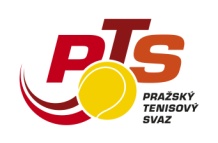 ŽÁDOST O PŘIDĚLENÍ TURNAJEPři vyplňování žádosti se po formuláři můžete pohybovat tabulátoremA. ŽadatelB. Oprávněný zástupce žadatele k podání žádostiC. Adresa místa konání turnaje/ůPokud pořádáte turnaje na více místech, vyplňte části 1 a 2. Pokud všechny akce pořádáte na jednom místě, vyplňte pouze část 1.
V další části žádosti budete vyplňovat „Hraje se na adrese“ číslo 1 nebo 2 podle toho, kde se akce bude hrát.D. Zkušenosti žadateleNež začnete vyplňovat jednotlivé turnaje, seznamte se, prosím, s ustanoveními SŘ a s předpisem PTS č. P 7/07.Žádosti klubů, které nemají vypořádané závazky vůči PTS k datu podání žádosti, budou vyřazeny.Zařazení turnaje do termínové listiny je podmíněno následným uzavřením smlouvy o uspořádání turnaje mezi klubem a PTS (platí pouze pro přebory).Turnaje třídy „B“ jsou v zimní sezóně 2016/17 vypsány bez kvalifikací, v hlavních soutěžích bude startovat 32 hráčů a hráček. Pokud pořadatel chce uspořádat turnaj třídy „B“ s kvalifikací, posune se datum konání o jeden kvalifikační den (většinou pátek) dopředu.Pořadatel musí doložit oprávněnost k výkonu funkce vrchního rozhodčího a zdravotníka. Povinnost dokládat oprávněnost k výkonu funkce nemusí osoby, které jsou registrovány PTS. Rozhodčí – platná licence u PTS, zdravotník – absolvent kurzu „Zdravotník při sportovní soutěži a tréninku“, který pořádá PTS.V záhlaví akce nejprve zaškrtněte ANO (v případě, že máte o akci zájem) nebo NE (v případě, že o akce nemáte zájem) Pokud zaškrtne NE, dále akci nevyplňujte. Priorita znamená pořadí, v jakém upřednostňujete přidělení akce. (1 nejvyšší priorita). Priorita 1 by se neměla opakovat. Způsob prezentace můžete kombinovat. Den a čas prezentace navrhujete sami. Počet účastníků uvádějte max. počet hráčů, které jste schopni obsloužit. Výše startovného nesmí překročit SŘ stanovenou výši. U turnajů Mistrovství Prahy je max. částka startovného u mládeže 400,- Kč u dospělých 500,- Kč. U turnajů B je možné povolit kvalifikaci. V případě, že chcete uspořádat kvalifikaci, zaškrtněte ANO, vyplňte max. počet účastníků kvalifikace a do kolonky „Další sdělení napište podrobnosti ke kvalifikaci. Kvalifikaci nemusí řídící orgán povolit.U přihlašované akce je povinné vyplnit všechny kolonky s výjimkou „Další sdělení žadatele“, které slouží k uvedení argumentů, které podpoří přidělení turnaje (např. – vítěz obdrží telefon v hodnotě 10.000 Kč, popis zázemí a doplňkových služeb).Termín pro odevzdání žádostí je 14. září 2016 14,00. Do tohoto termínu musí být žádosti fyzicky na sekretariátu PTS.Informace k žádosti podává sekretář svazu Dr. Ivan VyvadilE. Přehled turnajů1	417. – 20. 12. 2016, 2. turnaj třídy „B“ mladší žáci ANO NE Priorita: 	42	417. – 20. 12. 2016, 2. turnaj třídy „B“ mladší žákyně ANO NE Priorita: 	43	411. – 14. 03. 2016, 6. turnaj třídy „B“ mladší žáci ANO NE Priorita: 	44	411. – 14. 03. 2016, 6. turnaj třídy „B“ mladší žákyně ANO NE Priorita: 	45	510. – 13. 12. 2016, 1. turnaj třídy „B“ starší žáci ANO NE Priorita: 	56	510. – 13. 12. 2016, 1. turnaj třídy „B“ starší žákyně ANO NE Priorita: 	57	518. – 21. 02. 2017, 4. turnaj třídy „B“ starší žáci ANO NE Priorita: 	58	618. – 21. 02. 2017, 4. turnaj třídy „B“ starší žákyně ANO NE Priorita: 	69	614. – 17. 01. 2017, 3. turnaj třídy „B“ dorostenci ANO NE Priorita: 	610	614. – 17. 01. 2017, 3. turnaj třídy „B“ dorostenky ANO NE Priorita: 	611	718. – 21. 03. 2017, 5. turnaj třídy „B“ dorostenci ANO NE Priorita: 	712	718. – 21. 03. 2017, 5. turnaj třídy „B“ dorostenky ANO NE Priorita: 	713	727. – 30. 12. 2016, 2. turnaj třídy „B“ muži ANO NE Priorita: 	714	827. – 30. 12. 2016, 2. turnaj třídy „B“ ženy ANO NE Priorita: 	815	821. – 24. 01. 2017, 4. turnaj třídy „B“ muži ANO NE Priorita: 	816	821. – 24. 01. 2017, 4. turnaj třídy „B“ ženy ANO NE Priorita: 	817	9Mistrovství Prahy mladších žáků, 07. – 09. 01. 2017 ANO NE Priorita: 	918	9Mistrovství Prahy mladších žákyň, 07. – 09. 01. 2017 ANO NE Priorita: 	919	9Mistrovství Prahy starších žáků, 28. – 30. 01. 2017 ANO NE Priorita: 	920	9Mistrovství Prahy starších žákyň, 28. – 30. 01. 2017 ANO NE Priorita: 	921	10Mistrovství Prahy dorostenci, 11. – 13. 02. 2017 ANO NE Priorita: 	1022	10Mistrovství Prahy dorostenky, 11. – 13. 02. 2017ANO NE Priorita: 	1023	10Mistrovství Prahy muži, 10. – 12. 12. 2016, ANO NE Priorita: 	1024	11Mistrovství Prahy ženy, 19. – 21. 11. 2016, ANO NE Priorita: 	11F. Přihlašované akce123456789101112131415161718192021222324Prohlašuji, že uvedené údaje jsou pravdivé, závazné a jsem oprávněn podepsat a podat žádost jménem klubu:V      dne      Jméno a příjmení:      Podpis a razítkoNázev:      Název:      IČO:     IČO ČTS:      Jméno:      Jméno:      Vztah k žadateli:      Vztah k žadateli:      Telefon:      E-mail: @1Název zařízení:      Název zařízení:      Název zařízení:      Název zařízení:      Název zařízení:      1Ulice, č.p.:      Ulice, č.p.:      Ulice, č.p.:      Město:      Město:      1Počet dvorců, na kterých se turnaj hraje: Povrch:      Typ haly: Typ haly: Vytápění na  °C1Možnost parkování: Parkování zdarma uvnitř areálu  Parkování zdarma bezprostředně před areálem Parkování na placených zónách  Parkování dále než 300 m od areálu  Parkování je obtížné Možnost parkování: Parkování zdarma uvnitř areálu  Parkování zdarma bezprostředně před areálem Parkování na placených zónách  Parkování dále než 300 m od areálu  Parkování je obtížné Možnost parkování: Parkování zdarma uvnitř areálu  Parkování zdarma bezprostředně před areálem Parkování na placených zónách  Parkování dále než 300 m od areálu  Parkování je obtížné Možnost parkování: Parkování zdarma uvnitř areálu  Parkování zdarma bezprostředně před areálem Parkování na placených zónách  Parkování dále než 300 m od areálu  Parkování je obtížné Možnost parkování: Parkování zdarma uvnitř areálu  Parkování zdarma bezprostředně před areálem Parkování na placených zónách  Parkování dále než 300 m od areálu  Parkování je obtížné 2Název zařízení:      Název zařízení:      Název zařízení:      Název zařízení:      Název zařízení:      2Ulice, č.p.:      Ulice, č.p.:      Ulice, č.p.:      Město:      Město:      2Počet dvorců, na kterých se turnaj hraje: Povrch:      Typ haly: Typ haly: Vytápění na  °C2Možnost parkování: Parkování zdarma uvnitř areálu  Parkování zdarma bezprostředně před areálem Parkování na placených zónách  Parkování dále než 300 m od areálu  Parkování je obtížné Možnost parkování: Parkování zdarma uvnitř areálu  Parkování zdarma bezprostředně před areálem Parkování na placených zónách  Parkování dále než 300 m od areálu  Parkování je obtížné Možnost parkování: Parkování zdarma uvnitř areálu  Parkování zdarma bezprostředně před areálem Parkování na placených zónách  Parkování dále než 300 m od areálu  Parkování je obtížné Možnost parkování: Parkování zdarma uvnitř areálu  Parkování zdarma bezprostředně před areálem Parkování na placených zónách  Parkování dále než 300 m od areálu  Parkování je obtížné Možnost parkování: Parkování zdarma uvnitř areálu  Parkování zdarma bezprostředně před areálem Parkování na placených zónách  Parkování dále než 300 m od areálu  Parkování je obtížné 17. – 20. 12. 2016, 2. turnaj třídy „B“ mladší žáci ANO NE Priorita: 17. – 20. 12. 2016, 2. turnaj třídy „B“ mladší žáci ANO NE Priorita: 17. – 20. 12. 2016, 2. turnaj třídy „B“ mladší žáci ANO NE Priorita: 17. – 20. 12. 2016, 2. turnaj třídy „B“ mladší žáci ANO NE Priorita: 17. – 20. 12. 2016, 2. turnaj třídy „B“ mladší žáci ANO NE Priorita: 17. – 20. 12. 2016, 2. turnaj třídy „B“ mladší žáci ANO NE Priorita: 17. – 20. 12. 2016, 2. turnaj třídy „B“ mladší žáci ANO NE Priorita: 17. – 20. 12. 2016, 2. turnaj třídy „B“ mladší žáci ANO NE Priorita: 17. – 20. 12. 2016, 2. turnaj třídy „B“ mladší žáci ANO NE Priorita: Ředitel:      Ředitel:      Vr. rozhodčí:      Vr. rozhodčí:      Vr. rozhodčí:      Vr. rozhodčí:      Zdravotník:      Zdravotník:      Zdravotník:      Hraje se na adrese: Den a čas prezentace:      Den a čas prezentace:      Den a čas prezentace:      Počet účastníků: Počet účastníků: Počet účastníků: Výše startovného: Výše startovného: Způsob prezentace: osobně  telefonicky  SMS  mailem  on-line formulář:  jiný:      Způsob prezentace: osobně  telefonicky  SMS  mailem  on-line formulář:  jiný:      Způsob prezentace: osobně  telefonicky  SMS  mailem  on-line formulář:  jiný:      Způsob prezentace: osobně  telefonicky  SMS  mailem  on-line formulář:  jiný:      Způsob prezentace: osobně  telefonicky  SMS  mailem  on-line formulář:  jiný:      Způsob prezentace: osobně  telefonicky  SMS  mailem  on-line formulář:  jiný:      Způsob prezentace: osobně  telefonicky  SMS  mailem  on-line formulář:  jiný:      Způsob prezentace: osobně  telefonicky  SMS  mailem  on-line formulář:  jiný:      Způsob prezentace: osobně  telefonicky  SMS  mailem  on-line formulář:  jiný:      Dotace turnaje nad rámec SŘ:                  KčDotace turnaje nad rámec SŘ:                  KčStravování:                 Stravování:                 Stravování:                 Ubytování:           Ubytování:           Ubytování:           Vyplétání raket:         Úprava dvorců: Úprava dvorců: Počet dvorců: Možnost kvalifikace: ANO  NE  pro 6 hráčůMožnost kvalifikace: ANO  NE  pro 6 hráčůMožnost kvalifikace: ANO  NE  pro 6 hráčůMožnost kvalifikace: ANO  NE  pro 6 hráčůMožnost kvalifikace: ANO  NE  pro 6 hráčůMožnost kvalifikace: ANO  NE  pro 6 hráčůDalší sdělení žadatele:      Další sdělení žadatele:      Další sdělení žadatele:      Další sdělení žadatele:      Další sdělení žadatele:      Další sdělení žadatele:      Další sdělení žadatele:      Další sdělení žadatele:      Další sdělení žadatele:      17. – 20. 12. 2016, 2. turnaj třídy „B“ mladší žákyně ANO NE Priorita: 17. – 20. 12. 2016, 2. turnaj třídy „B“ mladší žákyně ANO NE Priorita: 17. – 20. 12. 2016, 2. turnaj třídy „B“ mladší žákyně ANO NE Priorita: 17. – 20. 12. 2016, 2. turnaj třídy „B“ mladší žákyně ANO NE Priorita: 17. – 20. 12. 2016, 2. turnaj třídy „B“ mladší žákyně ANO NE Priorita: 17. – 20. 12. 2016, 2. turnaj třídy „B“ mladší žákyně ANO NE Priorita: 17. – 20. 12. 2016, 2. turnaj třídy „B“ mladší žákyně ANO NE Priorita: 17. – 20. 12. 2016, 2. turnaj třídy „B“ mladší žákyně ANO NE Priorita: 17. – 20. 12. 2016, 2. turnaj třídy „B“ mladší žákyně ANO NE Priorita: Ředitel:      Ředitel:      Vr. rozhodčí:      Vr. rozhodčí:      Vr. rozhodčí:      Vr. rozhodčí:      Zdravotník:      Zdravotník:      Zdravotník:      Hraje se na adrese: Den a čas prezentace:      Den a čas prezentace:      Den a čas prezentace:      Počet účastníků: Počet účastníků: Počet účastníků: Výše startovného: Výše startovného: Způsob prezentace: osobně  telefonicky  SMS  mailem  on-line formulář:  jiný:      Způsob prezentace: osobně  telefonicky  SMS  mailem  on-line formulář:  jiný:      Způsob prezentace: osobně  telefonicky  SMS  mailem  on-line formulář:  jiný:      Způsob prezentace: osobně  telefonicky  SMS  mailem  on-line formulář:  jiný:      Způsob prezentace: osobně  telefonicky  SMS  mailem  on-line formulář:  jiný:      Způsob prezentace: osobně  telefonicky  SMS  mailem  on-line formulář:  jiný:      Způsob prezentace: osobně  telefonicky  SMS  mailem  on-line formulář:  jiný:      Způsob prezentace: osobně  telefonicky  SMS  mailem  on-line formulář:  jiný:      Způsob prezentace: osobně  telefonicky  SMS  mailem  on-line formulář:  jiný:      Dotace turnaje nad rámec SŘ:                  KčDotace turnaje nad rámec SŘ:                  KčStravování:                 Stravování:                 Stravování:                 Ubytování:           Ubytování:           Ubytování:           Vyplétání raket:         Úprava dvorců: Úprava dvorců: Počet dvorců: Možnost kvalifikace: ANO  NE  pro       hráčůMožnost kvalifikace: ANO  NE  pro       hráčůMožnost kvalifikace: ANO  NE  pro       hráčůMožnost kvalifikace: ANO  NE  pro       hráčůMožnost kvalifikace: ANO  NE  pro       hráčůMožnost kvalifikace: ANO  NE  pro       hráčůDalší sdělení žadatele:      Další sdělení žadatele:      Další sdělení žadatele:      Další sdělení žadatele:      Další sdělení žadatele:      Další sdělení žadatele:      Další sdělení žadatele:      Další sdělení žadatele:      Další sdělení žadatele:      11. – 14. 03. 2016, 6. turnaj třídy „B“ mladší žáci ANO NE Priorita: 11. – 14. 03. 2016, 6. turnaj třídy „B“ mladší žáci ANO NE Priorita: 11. – 14. 03. 2016, 6. turnaj třídy „B“ mladší žáci ANO NE Priorita: 11. – 14. 03. 2016, 6. turnaj třídy „B“ mladší žáci ANO NE Priorita: 11. – 14. 03. 2016, 6. turnaj třídy „B“ mladší žáci ANO NE Priorita: 11. – 14. 03. 2016, 6. turnaj třídy „B“ mladší žáci ANO NE Priorita: 11. – 14. 03. 2016, 6. turnaj třídy „B“ mladší žáci ANO NE Priorita: 11. – 14. 03. 2016, 6. turnaj třídy „B“ mladší žáci ANO NE Priorita: 11. – 14. 03. 2016, 6. turnaj třídy „B“ mladší žáci ANO NE Priorita: Ředitel:      Ředitel:      Vr. rozhodčí:      Vr. rozhodčí:      Vr. rozhodčí:      Vr. rozhodčí:      Zdravotník:      Zdravotník:      Zdravotník:      Hraje se na adrese: Den a čas prezentace:      Den a čas prezentace:      Den a čas prezentace:      Počet účastníků: Počet účastníků: Počet účastníků: Výše startovného: Výše startovného: Způsob prezentace: osobně  telefonicky  SMS  mailem  on-line formulář:  jiný:      Způsob prezentace: osobně  telefonicky  SMS  mailem  on-line formulář:  jiný:      Způsob prezentace: osobně  telefonicky  SMS  mailem  on-line formulář:  jiný:      Způsob prezentace: osobně  telefonicky  SMS  mailem  on-line formulář:  jiný:      Způsob prezentace: osobně  telefonicky  SMS  mailem  on-line formulář:  jiný:      Způsob prezentace: osobně  telefonicky  SMS  mailem  on-line formulář:  jiný:      Způsob prezentace: osobně  telefonicky  SMS  mailem  on-line formulář:  jiný:      Způsob prezentace: osobně  telefonicky  SMS  mailem  on-line formulář:  jiný:      Způsob prezentace: osobně  telefonicky  SMS  mailem  on-line formulář:  jiný:      Dotace turnaje nad rámec SŘ:                  KčDotace turnaje nad rámec SŘ:                  KčStravování:                 Stravování:                 Stravování:                 Ubytování:           Ubytování:           Ubytování:           Vyplétání raket:         Úprava dvorců: Úprava dvorců: Počet dvorců: Možnost kvalifikace: ANO  NE  pro       hráčůMožnost kvalifikace: ANO  NE  pro       hráčůMožnost kvalifikace: ANO  NE  pro       hráčůMožnost kvalifikace: ANO  NE  pro       hráčůMožnost kvalifikace: ANO  NE  pro       hráčůMožnost kvalifikace: ANO  NE  pro       hráčůDalší sdělení žadatele:      Další sdělení žadatele:      Další sdělení žadatele:      Další sdělení žadatele:      Další sdělení žadatele:      Další sdělení žadatele:      Další sdělení žadatele:      Další sdělení žadatele:      Další sdělení žadatele:      11. – 14. 03. 2016, 6. turnaj třídy „B“ mladší žákyně ANO NE Priorita: 11. – 14. 03. 2016, 6. turnaj třídy „B“ mladší žákyně ANO NE Priorita: 11. – 14. 03. 2016, 6. turnaj třídy „B“ mladší žákyně ANO NE Priorita: 11. – 14. 03. 2016, 6. turnaj třídy „B“ mladší žákyně ANO NE Priorita: 11. – 14. 03. 2016, 6. turnaj třídy „B“ mladší žákyně ANO NE Priorita: 11. – 14. 03. 2016, 6. turnaj třídy „B“ mladší žákyně ANO NE Priorita: 11. – 14. 03. 2016, 6. turnaj třídy „B“ mladší žákyně ANO NE Priorita: 11. – 14. 03. 2016, 6. turnaj třídy „B“ mladší žákyně ANO NE Priorita: 11. – 14. 03. 2016, 6. turnaj třídy „B“ mladší žákyně ANO NE Priorita: Ředitel:      Ředitel:      Vr. rozhodčí:      Vr. rozhodčí:      Vr. rozhodčí:      Vr. rozhodčí:      Zdravotník:      Zdravotník:      Zdravotník:      Hraje se na adrese: Den a čas prezentace:      Den a čas prezentace:      Den a čas prezentace:      Počet účastníků: Počet účastníků: Počet účastníků: Výše startovného: Výše startovného: Způsob prezentace: osobně  telefonicky  SMS  mailem  on-line formulář:  jiný:      Způsob prezentace: osobně  telefonicky  SMS  mailem  on-line formulář:  jiný:      Způsob prezentace: osobně  telefonicky  SMS  mailem  on-line formulář:  jiný:      Způsob prezentace: osobně  telefonicky  SMS  mailem  on-line formulář:  jiný:      Způsob prezentace: osobně  telefonicky  SMS  mailem  on-line formulář:  jiný:      Způsob prezentace: osobně  telefonicky  SMS  mailem  on-line formulář:  jiný:      Způsob prezentace: osobně  telefonicky  SMS  mailem  on-line formulář:  jiný:      Způsob prezentace: osobně  telefonicky  SMS  mailem  on-line formulář:  jiný:      Způsob prezentace: osobně  telefonicky  SMS  mailem  on-line formulář:  jiný:      Dotace turnaje nad rámec SŘ:                  KčDotace turnaje nad rámec SŘ:                  KčStravování:                 Stravování:                 Stravování:                 Ubytování:           Ubytování:           Ubytování:           Vyplétání raket:         Úprava dvorců: Úprava dvorců: Počet dvorců: Možnost kvalifikace: ANO  NE  pro       hráčůMožnost kvalifikace: ANO  NE  pro       hráčůMožnost kvalifikace: ANO  NE  pro       hráčůMožnost kvalifikace: ANO  NE  pro       hráčůMožnost kvalifikace: ANO  NE  pro       hráčůMožnost kvalifikace: ANO  NE  pro       hráčůDalší sdělení žadatele:      Další sdělení žadatele:      Další sdělení žadatele:      Další sdělení žadatele:      Další sdělení žadatele:      Další sdělení žadatele:      Další sdělení žadatele:      Další sdělení žadatele:      Další sdělení žadatele:      10. – 13. 12. 2016, 1. turnaj třídy „B“ starší žáci ANO NE Priorita: 10. – 13. 12. 2016, 1. turnaj třídy „B“ starší žáci ANO NE Priorita: 10. – 13. 12. 2016, 1. turnaj třídy „B“ starší žáci ANO NE Priorita: 10. – 13. 12. 2016, 1. turnaj třídy „B“ starší žáci ANO NE Priorita: 10. – 13. 12. 2016, 1. turnaj třídy „B“ starší žáci ANO NE Priorita: 10. – 13. 12. 2016, 1. turnaj třídy „B“ starší žáci ANO NE Priorita: 10. – 13. 12. 2016, 1. turnaj třídy „B“ starší žáci ANO NE Priorita: 10. – 13. 12. 2016, 1. turnaj třídy „B“ starší žáci ANO NE Priorita: 10. – 13. 12. 2016, 1. turnaj třídy „B“ starší žáci ANO NE Priorita: Ředitel:      Ředitel:      Vr. rozhodčí:      Vr. rozhodčí:      Vr. rozhodčí:      Vr. rozhodčí:      Zdravotník:      Zdravotník:      Zdravotník:      Hraje se na adrese: Den a čas prezentace:      Den a čas prezentace:      Den a čas prezentace:      Počet účastníků: Počet účastníků: Počet účastníků: Výše startovného: Výše startovného: Způsob prezentace: osobně  telefonicky  SMS  mailem  on-line formulář:  jiný:      Způsob prezentace: osobně  telefonicky  SMS  mailem  on-line formulář:  jiný:      Způsob prezentace: osobně  telefonicky  SMS  mailem  on-line formulář:  jiný:      Způsob prezentace: osobně  telefonicky  SMS  mailem  on-line formulář:  jiný:      Způsob prezentace: osobně  telefonicky  SMS  mailem  on-line formulář:  jiný:      Způsob prezentace: osobně  telefonicky  SMS  mailem  on-line formulář:  jiný:      Způsob prezentace: osobně  telefonicky  SMS  mailem  on-line formulář:  jiný:      Způsob prezentace: osobně  telefonicky  SMS  mailem  on-line formulář:  jiný:      Způsob prezentace: osobně  telefonicky  SMS  mailem  on-line formulář:  jiný:      Dotace turnaje nad rámec SŘ:                  KčDotace turnaje nad rámec SŘ:                  KčStravování:                 Stravování:                 Stravování:                 Ubytování:           Ubytování:           Ubytování:           Vyplétání raket:         Úprava dvorců: Úprava dvorců: Počet dvorců: Možnost kvalifikace: ANO  NE  pro       hráčůMožnost kvalifikace: ANO  NE  pro       hráčůMožnost kvalifikace: ANO  NE  pro       hráčůMožnost kvalifikace: ANO  NE  pro       hráčůMožnost kvalifikace: ANO  NE  pro       hráčůMožnost kvalifikace: ANO  NE  pro       hráčůDalší sdělení žadatele:      Další sdělení žadatele:      Další sdělení žadatele:      Další sdělení žadatele:      Další sdělení žadatele:      Další sdělení žadatele:      Další sdělení žadatele:      Další sdělení žadatele:      Další sdělení žadatele:      10. – 13. 12. 2016, 1. turnaj třídy „B“ starší žákyně ANO NE Priorita: 10. – 13. 12. 2016, 1. turnaj třídy „B“ starší žákyně ANO NE Priorita: 10. – 13. 12. 2016, 1. turnaj třídy „B“ starší žákyně ANO NE Priorita: 10. – 13. 12. 2016, 1. turnaj třídy „B“ starší žákyně ANO NE Priorita: 10. – 13. 12. 2016, 1. turnaj třídy „B“ starší žákyně ANO NE Priorita: 10. – 13. 12. 2016, 1. turnaj třídy „B“ starší žákyně ANO NE Priorita: 10. – 13. 12. 2016, 1. turnaj třídy „B“ starší žákyně ANO NE Priorita: 10. – 13. 12. 2016, 1. turnaj třídy „B“ starší žákyně ANO NE Priorita: 10. – 13. 12. 2016, 1. turnaj třídy „B“ starší žákyně ANO NE Priorita: Ředitel:      Ředitel:      Vr. rozhodčí:      Vr. rozhodčí:      Vr. rozhodčí:      Vr. rozhodčí:      Zdravotník:      Zdravotník:      Zdravotník:      Hraje se na adrese: Den a čas prezentace:      Den a čas prezentace:      Den a čas prezentace:      Počet účastníků: Počet účastníků: Počet účastníků: Výše startovného: Výše startovného: Způsob prezentace: osobně  telefonicky  SMS  mailem  on-line formulář:  jiný:      Způsob prezentace: osobně  telefonicky  SMS  mailem  on-line formulář:  jiný:      Způsob prezentace: osobně  telefonicky  SMS  mailem  on-line formulář:  jiný:      Způsob prezentace: osobně  telefonicky  SMS  mailem  on-line formulář:  jiný:      Způsob prezentace: osobně  telefonicky  SMS  mailem  on-line formulář:  jiný:      Způsob prezentace: osobně  telefonicky  SMS  mailem  on-line formulář:  jiný:      Způsob prezentace: osobně  telefonicky  SMS  mailem  on-line formulář:  jiný:      Způsob prezentace: osobně  telefonicky  SMS  mailem  on-line formulář:  jiný:      Způsob prezentace: osobně  telefonicky  SMS  mailem  on-line formulář:  jiný:      Dotace turnaje nad rámec SŘ:                  KčDotace turnaje nad rámec SŘ:                  KčStravování:                 Stravování:                 Stravování:                 Ubytování:           Ubytování:           Ubytování:           Vyplétání raket:         Úprava dvorců: Úprava dvorců: Počet dvorců: Možnost kvalifikace: ANO  NE  pro       hráčůMožnost kvalifikace: ANO  NE  pro       hráčůMožnost kvalifikace: ANO  NE  pro       hráčůMožnost kvalifikace: ANO  NE  pro       hráčůMožnost kvalifikace: ANO  NE  pro       hráčůMožnost kvalifikace: ANO  NE  pro       hráčůDalší sdělení žadatele:      Další sdělení žadatele:      Další sdělení žadatele:      Další sdělení žadatele:      Další sdělení žadatele:      Další sdělení žadatele:      Další sdělení žadatele:      Další sdělení žadatele:      Další sdělení žadatele:      18. – 21. 02. 2017, 4. turnaj třídy „B“ starší žáci ANO NE Priorita: 18. – 21. 02. 2017, 4. turnaj třídy „B“ starší žáci ANO NE Priorita: 18. – 21. 02. 2017, 4. turnaj třídy „B“ starší žáci ANO NE Priorita: 18. – 21. 02. 2017, 4. turnaj třídy „B“ starší žáci ANO NE Priorita: 18. – 21. 02. 2017, 4. turnaj třídy „B“ starší žáci ANO NE Priorita: 18. – 21. 02. 2017, 4. turnaj třídy „B“ starší žáci ANO NE Priorita: 18. – 21. 02. 2017, 4. turnaj třídy „B“ starší žáci ANO NE Priorita: 18. – 21. 02. 2017, 4. turnaj třídy „B“ starší žáci ANO NE Priorita: 18. – 21. 02. 2017, 4. turnaj třídy „B“ starší žáci ANO NE Priorita: Ředitel:      Ředitel:      Vr. rozhodčí:      Vr. rozhodčí:      Vr. rozhodčí:      Vr. rozhodčí:      Zdravotník:      Zdravotník:      Zdravotník:      Hraje se na adrese: Den a čas prezentace:      Den a čas prezentace:      Den a čas prezentace:      Počet účastníků: Počet účastníků: Počet účastníků: Výše startovného: Výše startovného: Způsob prezentace: osobně  telefonicky  SMS  mailem  on-line formulář:  jiný:      Způsob prezentace: osobně  telefonicky  SMS  mailem  on-line formulář:  jiný:      Způsob prezentace: osobně  telefonicky  SMS  mailem  on-line formulář:  jiný:      Způsob prezentace: osobně  telefonicky  SMS  mailem  on-line formulář:  jiný:      Způsob prezentace: osobně  telefonicky  SMS  mailem  on-line formulář:  jiný:      Způsob prezentace: osobně  telefonicky  SMS  mailem  on-line formulář:  jiný:      Způsob prezentace: osobně  telefonicky  SMS  mailem  on-line formulář:  jiný:      Způsob prezentace: osobně  telefonicky  SMS  mailem  on-line formulář:  jiný:      Způsob prezentace: osobně  telefonicky  SMS  mailem  on-line formulář:  jiný:      Dotace turnaje nad rámec SŘ:                  KčDotace turnaje nad rámec SŘ:                  KčStravování:                 Stravování:                 Stravování:                 Ubytování:           Ubytování:           Ubytování:           Vyplétání raket:         Úprava dvorců: Úprava dvorců: Počet dvorců: Možnost kvalifikace: ANO  NE  pro       hráčůMožnost kvalifikace: ANO  NE  pro       hráčůMožnost kvalifikace: ANO  NE  pro       hráčůMožnost kvalifikace: ANO  NE  pro       hráčůMožnost kvalifikace: ANO  NE  pro       hráčůMožnost kvalifikace: ANO  NE  pro       hráčůDalší sdělení žadatele:      Další sdělení žadatele:      Další sdělení žadatele:      Další sdělení žadatele:      Další sdělení žadatele:      Další sdělení žadatele:      Další sdělení žadatele:      Další sdělení žadatele:      Další sdělení žadatele:      18. – 21. 02. 2017, 4. turnaj třídy „B“ starší žákyně ANO NE Priorita: 18. – 21. 02. 2017, 4. turnaj třídy „B“ starší žákyně ANO NE Priorita: 18. – 21. 02. 2017, 4. turnaj třídy „B“ starší žákyně ANO NE Priorita: 18. – 21. 02. 2017, 4. turnaj třídy „B“ starší žákyně ANO NE Priorita: 18. – 21. 02. 2017, 4. turnaj třídy „B“ starší žákyně ANO NE Priorita: 18. – 21. 02. 2017, 4. turnaj třídy „B“ starší žákyně ANO NE Priorita: 18. – 21. 02. 2017, 4. turnaj třídy „B“ starší žákyně ANO NE Priorita: 18. – 21. 02. 2017, 4. turnaj třídy „B“ starší žákyně ANO NE Priorita: 18. – 21. 02. 2017, 4. turnaj třídy „B“ starší žákyně ANO NE Priorita: Ředitel:      Ředitel:      Vr. rozhodčí:      Vr. rozhodčí:      Vr. rozhodčí:      Vr. rozhodčí:      Zdravotník:      Zdravotník:      Zdravotník:      Hraje se na adrese: Den a čas prezentace:      Den a čas prezentace:      Den a čas prezentace:      Počet účastníků: Počet účastníků: Počet účastníků: Výše startovného: Výše startovného: Způsob prezentace: osobně  telefonicky  SMS  mailem  on-line formulář:  jiný:      Způsob prezentace: osobně  telefonicky  SMS  mailem  on-line formulář:  jiný:      Způsob prezentace: osobně  telefonicky  SMS  mailem  on-line formulář:  jiný:      Způsob prezentace: osobně  telefonicky  SMS  mailem  on-line formulář:  jiný:      Způsob prezentace: osobně  telefonicky  SMS  mailem  on-line formulář:  jiný:      Způsob prezentace: osobně  telefonicky  SMS  mailem  on-line formulář:  jiný:      Způsob prezentace: osobně  telefonicky  SMS  mailem  on-line formulář:  jiný:      Způsob prezentace: osobně  telefonicky  SMS  mailem  on-line formulář:  jiný:      Způsob prezentace: osobně  telefonicky  SMS  mailem  on-line formulář:  jiný:      Dotace turnaje nad rámec SŘ:                  KčDotace turnaje nad rámec SŘ:                  KčStravování:                 Stravování:                 Stravování:                 Ubytování:           Ubytování:           Ubytování:           Vyplétání raket:         Úprava dvorců: Úprava dvorců: Počet dvorců: Možnost kvalifikace: ANO  NE  pro       hráčůMožnost kvalifikace: ANO  NE  pro       hráčůMožnost kvalifikace: ANO  NE  pro       hráčůMožnost kvalifikace: ANO  NE  pro       hráčůMožnost kvalifikace: ANO  NE  pro       hráčůMožnost kvalifikace: ANO  NE  pro       hráčůDalší sdělení žadatele:      Další sdělení žadatele:      Další sdělení žadatele:      Další sdělení žadatele:      Další sdělení žadatele:      Další sdělení žadatele:      Další sdělení žadatele:      Další sdělení žadatele:      Další sdělení žadatele:      14. – 17. 01. 2017, 3. turnaj třídy „B“ dorostenci ANO NE Priorita: 14. – 17. 01. 2017, 3. turnaj třídy „B“ dorostenci ANO NE Priorita: 14. – 17. 01. 2017, 3. turnaj třídy „B“ dorostenci ANO NE Priorita: 14. – 17. 01. 2017, 3. turnaj třídy „B“ dorostenci ANO NE Priorita: 14. – 17. 01. 2017, 3. turnaj třídy „B“ dorostenci ANO NE Priorita: 14. – 17. 01. 2017, 3. turnaj třídy „B“ dorostenci ANO NE Priorita: 14. – 17. 01. 2017, 3. turnaj třídy „B“ dorostenci ANO NE Priorita: 14. – 17. 01. 2017, 3. turnaj třídy „B“ dorostenci ANO NE Priorita: 14. – 17. 01. 2017, 3. turnaj třídy „B“ dorostenci ANO NE Priorita: Ředitel:      Ředitel:      Vr. rozhodčí:      Vr. rozhodčí:      Vr. rozhodčí:      Vr. rozhodčí:      Zdravotník:      Zdravotník:      Zdravotník:      Hraje se na adrese: Den a čas prezentace:      Den a čas prezentace:      Den a čas prezentace:      Počet účastníků: Počet účastníků: Počet účastníků: Výše startovného: Výše startovného: Způsob prezentace: osobně  telefonicky  SMS  mailem  on-line formulář:  jiný:      Způsob prezentace: osobně  telefonicky  SMS  mailem  on-line formulář:  jiný:      Způsob prezentace: osobně  telefonicky  SMS  mailem  on-line formulář:  jiný:      Způsob prezentace: osobně  telefonicky  SMS  mailem  on-line formulář:  jiný:      Způsob prezentace: osobně  telefonicky  SMS  mailem  on-line formulář:  jiný:      Způsob prezentace: osobně  telefonicky  SMS  mailem  on-line formulář:  jiný:      Způsob prezentace: osobně  telefonicky  SMS  mailem  on-line formulář:  jiný:      Způsob prezentace: osobně  telefonicky  SMS  mailem  on-line formulář:  jiný:      Způsob prezentace: osobně  telefonicky  SMS  mailem  on-line formulář:  jiný:      Dotace turnaje nad rámec SŘ:                  KčDotace turnaje nad rámec SŘ:                  KčStravování:                 Stravování:                 Stravování:                 Ubytování:           Ubytování:           Ubytování:           Vyplétání raket:         Úprava dvorců: Úprava dvorců: Počet dvorců: Možnost kvalifikace: ANO  NE  pro       hráčůMožnost kvalifikace: ANO  NE  pro       hráčůMožnost kvalifikace: ANO  NE  pro       hráčůMožnost kvalifikace: ANO  NE  pro       hráčůMožnost kvalifikace: ANO  NE  pro       hráčůMožnost kvalifikace: ANO  NE  pro       hráčůDalší sdělení žadatele:      Další sdělení žadatele:      Další sdělení žadatele:      Další sdělení žadatele:      Další sdělení žadatele:      Další sdělení žadatele:      Další sdělení žadatele:      Další sdělení žadatele:      Další sdělení žadatele:      14. – 17. 01. 2017, 3. turnaj třídy „B“ dorostenky ANO NE Priorita: 14. – 17. 01. 2017, 3. turnaj třídy „B“ dorostenky ANO NE Priorita: 14. – 17. 01. 2017, 3. turnaj třídy „B“ dorostenky ANO NE Priorita: 14. – 17. 01. 2017, 3. turnaj třídy „B“ dorostenky ANO NE Priorita: 14. – 17. 01. 2017, 3. turnaj třídy „B“ dorostenky ANO NE Priorita: 14. – 17. 01. 2017, 3. turnaj třídy „B“ dorostenky ANO NE Priorita: 14. – 17. 01. 2017, 3. turnaj třídy „B“ dorostenky ANO NE Priorita: 14. – 17. 01. 2017, 3. turnaj třídy „B“ dorostenky ANO NE Priorita: 14. – 17. 01. 2017, 3. turnaj třídy „B“ dorostenky ANO NE Priorita: Ředitel:      Ředitel:      Vr. rozhodčí:      Vr. rozhodčí:      Vr. rozhodčí:      Vr. rozhodčí:      Zdravotník:      Zdravotník:      Zdravotník:      Hraje se na adrese: Den a čas prezentace:      Den a čas prezentace:      Den a čas prezentace:      Počet účastníků: Počet účastníků: Počet účastníků: Výše startovného: Výše startovného: Způsob prezentace: osobně  telefonicky  SMS  mailem  on-line formulář:  jiný:      Způsob prezentace: osobně  telefonicky  SMS  mailem  on-line formulář:  jiný:      Způsob prezentace: osobně  telefonicky  SMS  mailem  on-line formulář:  jiný:      Způsob prezentace: osobně  telefonicky  SMS  mailem  on-line formulář:  jiný:      Způsob prezentace: osobně  telefonicky  SMS  mailem  on-line formulář:  jiný:      Způsob prezentace: osobně  telefonicky  SMS  mailem  on-line formulář:  jiný:      Způsob prezentace: osobně  telefonicky  SMS  mailem  on-line formulář:  jiný:      Způsob prezentace: osobně  telefonicky  SMS  mailem  on-line formulář:  jiný:      Způsob prezentace: osobně  telefonicky  SMS  mailem  on-line formulář:  jiný:      Dotace turnaje nad rámec SŘ:                  KčDotace turnaje nad rámec SŘ:                  KčStravování:                 Stravování:                 Stravování:                 Ubytování:           Ubytování:           Ubytování:           Vyplétání raket:         Úprava dvorců: Úprava dvorců: Počet dvorců: Možnost kvalifikace: ANO  NE  pro       hráčůMožnost kvalifikace: ANO  NE  pro       hráčůMožnost kvalifikace: ANO  NE  pro       hráčůMožnost kvalifikace: ANO  NE  pro       hráčůMožnost kvalifikace: ANO  NE  pro       hráčůMožnost kvalifikace: ANO  NE  pro       hráčůDalší sdělení žadatele:      Další sdělení žadatele:      Další sdělení žadatele:      Další sdělení žadatele:      Další sdělení žadatele:      Další sdělení žadatele:      Další sdělení žadatele:      Další sdělení žadatele:      Další sdělení žadatele:      18. – 21. 03. 2017, 5. turnaj třídy „B“ dorostenci ANO NE Priorita: 18. – 21. 03. 2017, 5. turnaj třídy „B“ dorostenci ANO NE Priorita: 18. – 21. 03. 2017, 5. turnaj třídy „B“ dorostenci ANO NE Priorita: 18. – 21. 03. 2017, 5. turnaj třídy „B“ dorostenci ANO NE Priorita: 18. – 21. 03. 2017, 5. turnaj třídy „B“ dorostenci ANO NE Priorita: 18. – 21. 03. 2017, 5. turnaj třídy „B“ dorostenci ANO NE Priorita: 18. – 21. 03. 2017, 5. turnaj třídy „B“ dorostenci ANO NE Priorita: 18. – 21. 03. 2017, 5. turnaj třídy „B“ dorostenci ANO NE Priorita: 18. – 21. 03. 2017, 5. turnaj třídy „B“ dorostenci ANO NE Priorita: Ředitel:      Ředitel:      Vr. rozhodčí:      Vr. rozhodčí:      Vr. rozhodčí:      Vr. rozhodčí:      Zdravotník:      Zdravotník:      Zdravotník:      Hraje se na adrese: Den a čas prezentace:      Den a čas prezentace:      Den a čas prezentace:      Počet účastníků: Počet účastníků: Počet účastníků: Výše startovného: Výše startovného: Způsob prezentace: osobně  telefonicky  SMS  mailem  on-line formulář:  jiný:      Způsob prezentace: osobně  telefonicky  SMS  mailem  on-line formulář:  jiný:      Způsob prezentace: osobně  telefonicky  SMS  mailem  on-line formulář:  jiný:      Způsob prezentace: osobně  telefonicky  SMS  mailem  on-line formulář:  jiný:      Způsob prezentace: osobně  telefonicky  SMS  mailem  on-line formulář:  jiný:      Způsob prezentace: osobně  telefonicky  SMS  mailem  on-line formulář:  jiný:      Způsob prezentace: osobně  telefonicky  SMS  mailem  on-line formulář:  jiný:      Způsob prezentace: osobně  telefonicky  SMS  mailem  on-line formulář:  jiný:      Způsob prezentace: osobně  telefonicky  SMS  mailem  on-line formulář:  jiný:      Dotace turnaje nad rámec SŘ:                  KčDotace turnaje nad rámec SŘ:                  KčStravování:                 Stravování:                 Stravování:                 Ubytování:           Ubytování:           Ubytování:           Vyplétání raket:         Úprava dvorců: Úprava dvorců: Počet dvorců: Možnost kvalifikace: ANO  NE  pro       hráčůMožnost kvalifikace: ANO  NE  pro       hráčůMožnost kvalifikace: ANO  NE  pro       hráčůMožnost kvalifikace: ANO  NE  pro       hráčůMožnost kvalifikace: ANO  NE  pro       hráčůMožnost kvalifikace: ANO  NE  pro       hráčůDalší sdělení žadatele:      Další sdělení žadatele:      Další sdělení žadatele:      Další sdělení žadatele:      Další sdělení žadatele:      Další sdělení žadatele:      Další sdělení žadatele:      Další sdělení žadatele:      Další sdělení žadatele:      18. – 21. 03. 2017, 5. turnaj třídy „B“ dorostenky ANO NE Priorita: 18. – 21. 03. 2017, 5. turnaj třídy „B“ dorostenky ANO NE Priorita: 18. – 21. 03. 2017, 5. turnaj třídy „B“ dorostenky ANO NE Priorita: 18. – 21. 03. 2017, 5. turnaj třídy „B“ dorostenky ANO NE Priorita: 18. – 21. 03. 2017, 5. turnaj třídy „B“ dorostenky ANO NE Priorita: 18. – 21. 03. 2017, 5. turnaj třídy „B“ dorostenky ANO NE Priorita: 18. – 21. 03. 2017, 5. turnaj třídy „B“ dorostenky ANO NE Priorita: 18. – 21. 03. 2017, 5. turnaj třídy „B“ dorostenky ANO NE Priorita: 18. – 21. 03. 2017, 5. turnaj třídy „B“ dorostenky ANO NE Priorita: Ředitel:      Ředitel:      Vr. rozhodčí:      Vr. rozhodčí:      Vr. rozhodčí:      Vr. rozhodčí:      Zdravotník:      Zdravotník:      Zdravotník:      Hraje se na adrese: Den a čas prezentace:      Den a čas prezentace:      Den a čas prezentace:      Počet účastníků: Počet účastníků: Počet účastníků: Výše startovného: Výše startovného: Způsob prezentace: osobně  telefonicky  SMS  mailem  on-line formulář:  jiný:      Způsob prezentace: osobně  telefonicky  SMS  mailem  on-line formulář:  jiný:      Způsob prezentace: osobně  telefonicky  SMS  mailem  on-line formulář:  jiný:      Způsob prezentace: osobně  telefonicky  SMS  mailem  on-line formulář:  jiný:      Způsob prezentace: osobně  telefonicky  SMS  mailem  on-line formulář:  jiný:      Způsob prezentace: osobně  telefonicky  SMS  mailem  on-line formulář:  jiný:      Způsob prezentace: osobně  telefonicky  SMS  mailem  on-line formulář:  jiný:      Způsob prezentace: osobně  telefonicky  SMS  mailem  on-line formulář:  jiný:      Způsob prezentace: osobně  telefonicky  SMS  mailem  on-line formulář:  jiný:      Dotace turnaje nad rámec SŘ:                  KčDotace turnaje nad rámec SŘ:                  KčStravování:                 Stravování:                 Stravování:                 Ubytování:           Ubytování:           Ubytování:           Vyplétání raket:         Úprava dvorců: Úprava dvorců: Počet dvorců: Možnost kvalifikace: ANO  NE  pro       hráčůMožnost kvalifikace: ANO  NE  pro       hráčůMožnost kvalifikace: ANO  NE  pro       hráčůMožnost kvalifikace: ANO  NE  pro       hráčůMožnost kvalifikace: ANO  NE  pro       hráčůMožnost kvalifikace: ANO  NE  pro       hráčůDalší sdělení žadatele:      Další sdělení žadatele:      Další sdělení žadatele:      Další sdělení žadatele:      Další sdělení žadatele:      Další sdělení žadatele:      Další sdělení žadatele:      Další sdělení žadatele:      Další sdělení žadatele:      27. – 30. 12. 2016, 2. turnaj třídy „B“ muži ANO NE Priorita: 27. – 30. 12. 2016, 2. turnaj třídy „B“ muži ANO NE Priorita: 27. – 30. 12. 2016, 2. turnaj třídy „B“ muži ANO NE Priorita: 27. – 30. 12. 2016, 2. turnaj třídy „B“ muži ANO NE Priorita: 27. – 30. 12. 2016, 2. turnaj třídy „B“ muži ANO NE Priorita: 27. – 30. 12. 2016, 2. turnaj třídy „B“ muži ANO NE Priorita: 27. – 30. 12. 2016, 2. turnaj třídy „B“ muži ANO NE Priorita: 27. – 30. 12. 2016, 2. turnaj třídy „B“ muži ANO NE Priorita: 27. – 30. 12. 2016, 2. turnaj třídy „B“ muži ANO NE Priorita: Ředitel:      Ředitel:      Vr. rozhodčí:      Vr. rozhodčí:      Vr. rozhodčí:      Vr. rozhodčí:      Zdravotník:      Zdravotník:      Zdravotník:      Hraje se na adrese: Den a čas prezentace:      Den a čas prezentace:      Den a čas prezentace:      Počet účastníků: Počet účastníků: Počet účastníků: Výše startovného: Výše startovného: Způsob prezentace: osobně  telefonicky  SMS  mailem  on-line formulář:  jiný:      Způsob prezentace: osobně  telefonicky  SMS  mailem  on-line formulář:  jiný:      Způsob prezentace: osobně  telefonicky  SMS  mailem  on-line formulář:  jiný:      Způsob prezentace: osobně  telefonicky  SMS  mailem  on-line formulář:  jiný:      Způsob prezentace: osobně  telefonicky  SMS  mailem  on-line formulář:  jiný:      Způsob prezentace: osobně  telefonicky  SMS  mailem  on-line formulář:  jiný:      Způsob prezentace: osobně  telefonicky  SMS  mailem  on-line formulář:  jiný:      Způsob prezentace: osobně  telefonicky  SMS  mailem  on-line formulář:  jiný:      Způsob prezentace: osobně  telefonicky  SMS  mailem  on-line formulář:  jiný:      Dotace turnaje nad rámec SŘ:                  KčDotace turnaje nad rámec SŘ:                  KčStravování:                 Stravování:                 Stravování:                 Ubytování:           Ubytování:           Ubytování:           Vyplétání raket:         Úprava dvorců: Úprava dvorců: Počet dvorců: Možnost kvalifikace: ANO  NE  pro       hráčůMožnost kvalifikace: ANO  NE  pro       hráčůMožnost kvalifikace: ANO  NE  pro       hráčůMožnost kvalifikace: ANO  NE  pro       hráčůMožnost kvalifikace: ANO  NE  pro       hráčůMožnost kvalifikace: ANO  NE  pro       hráčůDalší sdělení žadatele:      Další sdělení žadatele:      Další sdělení žadatele:      Další sdělení žadatele:      Další sdělení žadatele:      Další sdělení žadatele:      Další sdělení žadatele:      Další sdělení žadatele:      Další sdělení žadatele:      27. – 30. 12. 2016, 2. turnaj třídy „B“ ženy ANO NE Priorita: 27. – 30. 12. 2016, 2. turnaj třídy „B“ ženy ANO NE Priorita: 27. – 30. 12. 2016, 2. turnaj třídy „B“ ženy ANO NE Priorita: 27. – 30. 12. 2016, 2. turnaj třídy „B“ ženy ANO NE Priorita: 27. – 30. 12. 2016, 2. turnaj třídy „B“ ženy ANO NE Priorita: 27. – 30. 12. 2016, 2. turnaj třídy „B“ ženy ANO NE Priorita: 27. – 30. 12. 2016, 2. turnaj třídy „B“ ženy ANO NE Priorita: 27. – 30. 12. 2016, 2. turnaj třídy „B“ ženy ANO NE Priorita: 27. – 30. 12. 2016, 2. turnaj třídy „B“ ženy ANO NE Priorita: Ředitel:      Ředitel:      Vr. rozhodčí:      Vr. rozhodčí:      Vr. rozhodčí:      Vr. rozhodčí:      Zdravotník:      Zdravotník:      Zdravotník:      Hraje se na adrese: Den a čas prezentace:      Den a čas prezentace:      Den a čas prezentace:      Počet účastníků: Počet účastníků: Počet účastníků: Výše startovného: Výše startovného: Způsob prezentace: osobně  telefonicky  SMS  mailem  on-line formulář:  jiný:      Způsob prezentace: osobně  telefonicky  SMS  mailem  on-line formulář:  jiný:      Způsob prezentace: osobně  telefonicky  SMS  mailem  on-line formulář:  jiný:      Způsob prezentace: osobně  telefonicky  SMS  mailem  on-line formulář:  jiný:      Způsob prezentace: osobně  telefonicky  SMS  mailem  on-line formulář:  jiný:      Způsob prezentace: osobně  telefonicky  SMS  mailem  on-line formulář:  jiný:      Způsob prezentace: osobně  telefonicky  SMS  mailem  on-line formulář:  jiný:      Způsob prezentace: osobně  telefonicky  SMS  mailem  on-line formulář:  jiný:      Způsob prezentace: osobně  telefonicky  SMS  mailem  on-line formulář:  jiný:      Dotace turnaje nad rámec SŘ:                  KčDotace turnaje nad rámec SŘ:                  KčStravování:                 Stravování:                 Stravování:                 Ubytování:           Ubytování:           Ubytování:           Vyplétání raket:         Úprava dvorců: Úprava dvorců: Počet dvorců: Možnost kvalifikace: ANO  NE  pro       hráčůMožnost kvalifikace: ANO  NE  pro       hráčůMožnost kvalifikace: ANO  NE  pro       hráčůMožnost kvalifikace: ANO  NE  pro       hráčůMožnost kvalifikace: ANO  NE  pro       hráčůMožnost kvalifikace: ANO  NE  pro       hráčůDalší sdělení žadatele:      Další sdělení žadatele:      Další sdělení žadatele:      Další sdělení žadatele:      Další sdělení žadatele:      Další sdělení žadatele:      Další sdělení žadatele:      Další sdělení žadatele:      Další sdělení žadatele:      21. – 24. 01. 2017, 4. turnaj třídy „B“ muži ANO NE Priorita: 21. – 24. 01. 2017, 4. turnaj třídy „B“ muži ANO NE Priorita: 21. – 24. 01. 2017, 4. turnaj třídy „B“ muži ANO NE Priorita: 21. – 24. 01. 2017, 4. turnaj třídy „B“ muži ANO NE Priorita: 21. – 24. 01. 2017, 4. turnaj třídy „B“ muži ANO NE Priorita: 21. – 24. 01. 2017, 4. turnaj třídy „B“ muži ANO NE Priorita: 21. – 24. 01. 2017, 4. turnaj třídy „B“ muži ANO NE Priorita: 21. – 24. 01. 2017, 4. turnaj třídy „B“ muži ANO NE Priorita: 21. – 24. 01. 2017, 4. turnaj třídy „B“ muži ANO NE Priorita: Ředitel:      Ředitel:      Vr. rozhodčí:      Vr. rozhodčí:      Vr. rozhodčí:      Vr. rozhodčí:      Zdravotník:      Zdravotník:      Zdravotník:      Hraje se na adrese: Den a čas prezentace:      Den a čas prezentace:      Den a čas prezentace:      Počet účastníků: Počet účastníků: Počet účastníků: Výše startovného: Výše startovného: Způsob prezentace: osobně  telefonicky  SMS  mailem  on-line formulář:  jiný:      Způsob prezentace: osobně  telefonicky  SMS  mailem  on-line formulář:  jiný:      Způsob prezentace: osobně  telefonicky  SMS  mailem  on-line formulář:  jiný:      Způsob prezentace: osobně  telefonicky  SMS  mailem  on-line formulář:  jiný:      Způsob prezentace: osobně  telefonicky  SMS  mailem  on-line formulář:  jiný:      Způsob prezentace: osobně  telefonicky  SMS  mailem  on-line formulář:  jiný:      Způsob prezentace: osobně  telefonicky  SMS  mailem  on-line formulář:  jiný:      Způsob prezentace: osobně  telefonicky  SMS  mailem  on-line formulář:  jiný:      Způsob prezentace: osobně  telefonicky  SMS  mailem  on-line formulář:  jiný:      Dotace turnaje nad rámec SŘ:                  KčDotace turnaje nad rámec SŘ:                  KčStravování:                 Stravování:                 Stravování:                 Ubytování:           Ubytování:           Ubytování:           Vyplétání raket:         Úprava dvorců: Úprava dvorců: Počet dvorců: Možnost kvalifikace: ANO  NE  pro       hráčůMožnost kvalifikace: ANO  NE  pro       hráčůMožnost kvalifikace: ANO  NE  pro       hráčůMožnost kvalifikace: ANO  NE  pro       hráčůMožnost kvalifikace: ANO  NE  pro       hráčůMožnost kvalifikace: ANO  NE  pro       hráčůDalší sdělení žadatele:      Další sdělení žadatele:      Další sdělení žadatele:      Další sdělení žadatele:      Další sdělení žadatele:      Další sdělení žadatele:      Další sdělení žadatele:      Další sdělení žadatele:      Další sdělení žadatele:      21. – 24. 01. 2017, 4. turnaj třídy „B“ ženy ANO NE Priorita: 21. – 24. 01. 2017, 4. turnaj třídy „B“ ženy ANO NE Priorita: 21. – 24. 01. 2017, 4. turnaj třídy „B“ ženy ANO NE Priorita: 21. – 24. 01. 2017, 4. turnaj třídy „B“ ženy ANO NE Priorita: 21. – 24. 01. 2017, 4. turnaj třídy „B“ ženy ANO NE Priorita: 21. – 24. 01. 2017, 4. turnaj třídy „B“ ženy ANO NE Priorita: 21. – 24. 01. 2017, 4. turnaj třídy „B“ ženy ANO NE Priorita: 21. – 24. 01. 2017, 4. turnaj třídy „B“ ženy ANO NE Priorita: 21. – 24. 01. 2017, 4. turnaj třídy „B“ ženy ANO NE Priorita: Ředitel:      Ředitel:      Vr. rozhodčí:      Vr. rozhodčí:      Vr. rozhodčí:      Vr. rozhodčí:      Zdravotník:      Zdravotník:      Zdravotník:      Hraje se na adrese: Den a čas prezentace:      Den a čas prezentace:      Den a čas prezentace:      Počet účastníků: Počet účastníků: Počet účastníků: Výše startovného: Výše startovného: Způsob prezentace: osobně  telefonicky  SMS  mailem  on-line formulář:  jiný:      Způsob prezentace: osobně  telefonicky  SMS  mailem  on-line formulář:  jiný:      Způsob prezentace: osobně  telefonicky  SMS  mailem  on-line formulář:  jiný:      Způsob prezentace: osobně  telefonicky  SMS  mailem  on-line formulář:  jiný:      Způsob prezentace: osobně  telefonicky  SMS  mailem  on-line formulář:  jiný:      Způsob prezentace: osobně  telefonicky  SMS  mailem  on-line formulář:  jiný:      Způsob prezentace: osobně  telefonicky  SMS  mailem  on-line formulář:  jiný:      Způsob prezentace: osobně  telefonicky  SMS  mailem  on-line formulář:  jiný:      Způsob prezentace: osobně  telefonicky  SMS  mailem  on-line formulář:  jiný:      Dotace turnaje nad rámec SŘ:                  KčDotace turnaje nad rámec SŘ:                  KčStravování:                 Stravování:                 Stravování:                 Ubytování:           Ubytování:           Ubytování:           Vyplétání raket:         Úprava dvorců: Úprava dvorců: Počet dvorců: Možnost kvalifikace: ANO  NE  pro       hráčůMožnost kvalifikace: ANO  NE  pro       hráčůMožnost kvalifikace: ANO  NE  pro       hráčůMožnost kvalifikace: ANO  NE  pro       hráčůMožnost kvalifikace: ANO  NE  pro       hráčůMožnost kvalifikace: ANO  NE  pro       hráčůDalší sdělení žadatele:      Další sdělení žadatele:      Další sdělení žadatele:      Další sdělení žadatele:      Další sdělení žadatele:      Další sdělení žadatele:      Další sdělení žadatele:      Další sdělení žadatele:      Další sdělení žadatele:      Mistrovství Prahy mladších žáků, 07. – 09. 01. 2017 ANO NE Priorita: Mistrovství Prahy mladších žáků, 07. – 09. 01. 2017 ANO NE Priorita: Mistrovství Prahy mladších žáků, 07. – 09. 01. 2017 ANO NE Priorita: Mistrovství Prahy mladších žáků, 07. – 09. 01. 2017 ANO NE Priorita: Mistrovství Prahy mladších žáků, 07. – 09. 01. 2017 ANO NE Priorita: Mistrovství Prahy mladších žáků, 07. – 09. 01. 2017 ANO NE Priorita: Mistrovství Prahy mladších žáků, 07. – 09. 01. 2017 ANO NE Priorita: Mistrovství Prahy mladších žáků, 07. – 09. 01. 2017 ANO NE Priorita: Mistrovství Prahy mladších žáků, 07. – 09. 01. 2017 ANO NE Priorita: Ředitel:      Ředitel:      Vr. rozhodčí:      Vr. rozhodčí:      Vr. rozhodčí:      Vr. rozhodčí:      Zdravotník:      Zdravotník:      Zdravotník:      Hraje se na adrese: Den a čas prezentace:      Den a čas prezentace:      Den a čas prezentace:      Počet účastníků: Počet účastníků: Počet účastníků: Výše startovného: Výše startovného: Způsob prezentace: osobně  telefonicky  SMS  mailem  on-line formulář:  jiný:      Způsob prezentace: osobně  telefonicky  SMS  mailem  on-line formulář:  jiný:      Způsob prezentace: osobně  telefonicky  SMS  mailem  on-line formulář:  jiný:      Způsob prezentace: osobně  telefonicky  SMS  mailem  on-line formulář:  jiný:      Způsob prezentace: osobně  telefonicky  SMS  mailem  on-line formulář:  jiný:      Způsob prezentace: osobně  telefonicky  SMS  mailem  on-line formulář:  jiný:      Způsob prezentace: osobně  telefonicky  SMS  mailem  on-line formulář:  jiný:      Způsob prezentace: osobně  telefonicky  SMS  mailem  on-line formulář:  jiný:      Způsob prezentace: osobně  telefonicky  SMS  mailem  on-line formulář:  jiný:      Dotace turnaje nad rámec SŘ:                  KčDotace turnaje nad rámec SŘ:                  KčStravování:                 Stravování:                 Stravování:                 Ubytování:           Ubytování:           Ubytování:           Vyplétání raket:         Úprava dvorců: Úprava dvorců: Počet dvorců: Možnost kvalifikace: ANO  NE  pro       hráčůMožnost kvalifikace: ANO  NE  pro       hráčůMožnost kvalifikace: ANO  NE  pro       hráčůMožnost kvalifikace: ANO  NE  pro       hráčůMožnost kvalifikace: ANO  NE  pro       hráčůMožnost kvalifikace: ANO  NE  pro       hráčůDalší sdělení žadatele:      Další sdělení žadatele:      Další sdělení žadatele:      Další sdělení žadatele:      Další sdělení žadatele:      Další sdělení žadatele:      Další sdělení žadatele:      Další sdělení žadatele:      Další sdělení žadatele:      Mistrovství Prahy mladších žákyň, 07. – 09. 01. 2017 ANO NE Priorita: Mistrovství Prahy mladších žákyň, 07. – 09. 01. 2017 ANO NE Priorita: Mistrovství Prahy mladších žákyň, 07. – 09. 01. 2017 ANO NE Priorita: Mistrovství Prahy mladších žákyň, 07. – 09. 01. 2017 ANO NE Priorita: Mistrovství Prahy mladších žákyň, 07. – 09. 01. 2017 ANO NE Priorita: Mistrovství Prahy mladších žákyň, 07. – 09. 01. 2017 ANO NE Priorita: Mistrovství Prahy mladších žákyň, 07. – 09. 01. 2017 ANO NE Priorita: Mistrovství Prahy mladších žákyň, 07. – 09. 01. 2017 ANO NE Priorita: Mistrovství Prahy mladších žákyň, 07. – 09. 01. 2017 ANO NE Priorita: Ředitel:      Ředitel:      Vr. rozhodčí:      Vr. rozhodčí:      Vr. rozhodčí:      Vr. rozhodčí:      Zdravotník:      Zdravotník:      Zdravotník:      Hraje se na adrese: Den a čas prezentace:      Den a čas prezentace:      Den a čas prezentace:      Počet účastníků: Počet účastníků: Počet účastníků: Výše startovného: Výše startovného: Způsob prezentace: osobně  telefonicky  SMS  mailem  on-line formulář:  jiný:      Způsob prezentace: osobně  telefonicky  SMS  mailem  on-line formulář:  jiný:      Způsob prezentace: osobně  telefonicky  SMS  mailem  on-line formulář:  jiný:      Způsob prezentace: osobně  telefonicky  SMS  mailem  on-line formulář:  jiný:      Způsob prezentace: osobně  telefonicky  SMS  mailem  on-line formulář:  jiný:      Způsob prezentace: osobně  telefonicky  SMS  mailem  on-line formulář:  jiný:      Způsob prezentace: osobně  telefonicky  SMS  mailem  on-line formulář:  jiný:      Způsob prezentace: osobně  telefonicky  SMS  mailem  on-line formulář:  jiný:      Způsob prezentace: osobně  telefonicky  SMS  mailem  on-line formulář:  jiný:      Dotace turnaje nad rámec SŘ:                  KčDotace turnaje nad rámec SŘ:                  KčStravování:                 Stravování:                 Stravování:                 Ubytování:           Ubytování:           Ubytování:           Vyplétání raket:         Úprava dvorců: Úprava dvorců: Počet dvorců: Možnost kvalifikace: ANO  NE  pro       hráčůMožnost kvalifikace: ANO  NE  pro       hráčůMožnost kvalifikace: ANO  NE  pro       hráčůMožnost kvalifikace: ANO  NE  pro       hráčůMožnost kvalifikace: ANO  NE  pro       hráčůMožnost kvalifikace: ANO  NE  pro       hráčůDalší sdělení žadatele:      Další sdělení žadatele:      Další sdělení žadatele:      Další sdělení žadatele:      Další sdělení žadatele:      Další sdělení žadatele:      Další sdělení žadatele:      Další sdělení žadatele:      Další sdělení žadatele:      Mistrovství Prahy starších žáků, 28. – 30. 01. 2017 ANO NE Priorita: Mistrovství Prahy starších žáků, 28. – 30. 01. 2017 ANO NE Priorita: Mistrovství Prahy starších žáků, 28. – 30. 01. 2017 ANO NE Priorita: Mistrovství Prahy starších žáků, 28. – 30. 01. 2017 ANO NE Priorita: Mistrovství Prahy starších žáků, 28. – 30. 01. 2017 ANO NE Priorita: Mistrovství Prahy starších žáků, 28. – 30. 01. 2017 ANO NE Priorita: Mistrovství Prahy starších žáků, 28. – 30. 01. 2017 ANO NE Priorita: Mistrovství Prahy starších žáků, 28. – 30. 01. 2017 ANO NE Priorita: Mistrovství Prahy starších žáků, 28. – 30. 01. 2017 ANO NE Priorita: Ředitel:      Ředitel:      Vr. rozhodčí:      Vr. rozhodčí:      Vr. rozhodčí:      Vr. rozhodčí:      Zdravotník:      Zdravotník:      Zdravotník:      Hraje se na adrese: Den a čas prezentace:      Den a čas prezentace:      Den a čas prezentace:      Počet účastníků: Počet účastníků: Počet účastníků: Výše startovného: Výše startovného: Způsob prezentace: osobně  telefonicky  SMS  mailem  on-line formulář:  jiný:      Způsob prezentace: osobně  telefonicky  SMS  mailem  on-line formulář:  jiný:      Způsob prezentace: osobně  telefonicky  SMS  mailem  on-line formulář:  jiný:      Způsob prezentace: osobně  telefonicky  SMS  mailem  on-line formulář:  jiný:      Způsob prezentace: osobně  telefonicky  SMS  mailem  on-line formulář:  jiný:      Způsob prezentace: osobně  telefonicky  SMS  mailem  on-line formulář:  jiný:      Způsob prezentace: osobně  telefonicky  SMS  mailem  on-line formulář:  jiný:      Způsob prezentace: osobně  telefonicky  SMS  mailem  on-line formulář:  jiný:      Způsob prezentace: osobně  telefonicky  SMS  mailem  on-line formulář:  jiný:      Dotace turnaje nad rámec SŘ:                  KčDotace turnaje nad rámec SŘ:                  KčStravování:                 Stravování:                 Stravování:                 Ubytování:           Ubytování:           Ubytování:           Vyplétání raket:         Úprava dvorců: Úprava dvorců: Počet dvorců: Možnost kvalifikace: ANO  NE  pro       hráčůMožnost kvalifikace: ANO  NE  pro       hráčůMožnost kvalifikace: ANO  NE  pro       hráčůMožnost kvalifikace: ANO  NE  pro       hráčůMožnost kvalifikace: ANO  NE  pro       hráčůMožnost kvalifikace: ANO  NE  pro       hráčůDalší sdělení žadatele:      Další sdělení žadatele:      Další sdělení žadatele:      Další sdělení žadatele:      Další sdělení žadatele:      Další sdělení žadatele:      Další sdělení žadatele:      Další sdělení žadatele:      Další sdělení žadatele:      Mistrovství Prahy starších žákyň, 28. – 30. 01. 2017 ANO NE Priorita: Mistrovství Prahy starších žákyň, 28. – 30. 01. 2017 ANO NE Priorita: Mistrovství Prahy starších žákyň, 28. – 30. 01. 2017 ANO NE Priorita: Mistrovství Prahy starších žákyň, 28. – 30. 01. 2017 ANO NE Priorita: Mistrovství Prahy starších žákyň, 28. – 30. 01. 2017 ANO NE Priorita: Mistrovství Prahy starších žákyň, 28. – 30. 01. 2017 ANO NE Priorita: Mistrovství Prahy starších žákyň, 28. – 30. 01. 2017 ANO NE Priorita: Mistrovství Prahy starších žákyň, 28. – 30. 01. 2017 ANO NE Priorita: Mistrovství Prahy starších žákyň, 28. – 30. 01. 2017 ANO NE Priorita: Ředitel:      Ředitel:      Vr. rozhodčí:      Vr. rozhodčí:      Vr. rozhodčí:      Vr. rozhodčí:      Zdravotník:      Zdravotník:      Zdravotník:      Hraje se na adrese: Den a čas prezentace:      Den a čas prezentace:      Den a čas prezentace:      Počet účastníků: Počet účastníků: Počet účastníků: Výše startovného: Výše startovného: Způsob prezentace: osobně  telefonicky  SMS  mailem  on-line formulář:  jiný:      Způsob prezentace: osobně  telefonicky  SMS  mailem  on-line formulář:  jiný:      Způsob prezentace: osobně  telefonicky  SMS  mailem  on-line formulář:  jiný:      Způsob prezentace: osobně  telefonicky  SMS  mailem  on-line formulář:  jiný:      Způsob prezentace: osobně  telefonicky  SMS  mailem  on-line formulář:  jiný:      Způsob prezentace: osobně  telefonicky  SMS  mailem  on-line formulář:  jiný:      Způsob prezentace: osobně  telefonicky  SMS  mailem  on-line formulář:  jiný:      Způsob prezentace: osobně  telefonicky  SMS  mailem  on-line formulář:  jiný:      Způsob prezentace: osobně  telefonicky  SMS  mailem  on-line formulář:  jiný:      Dotace turnaje nad rámec SŘ:                  KčDotace turnaje nad rámec SŘ:                  KčStravování:                 Stravování:                 Stravování:                 Ubytování:           Ubytování:           Ubytování:           Vyplétání raket:         Úprava dvorců: Úprava dvorců: Počet dvorců: Možnost kvalifikace: ANO  NE  pro       hráčůMožnost kvalifikace: ANO  NE  pro       hráčůMožnost kvalifikace: ANO  NE  pro       hráčůMožnost kvalifikace: ANO  NE  pro       hráčůMožnost kvalifikace: ANO  NE  pro       hráčůMožnost kvalifikace: ANO  NE  pro       hráčůDalší sdělení žadatele:      Další sdělení žadatele:      Další sdělení žadatele:      Další sdělení žadatele:      Další sdělení žadatele:      Další sdělení žadatele:      Další sdělení žadatele:      Další sdělení žadatele:      Další sdělení žadatele:      Mistrovství Prahy dorostenci, 11. – 13. 02. 2017 ANO NE Priorita: Mistrovství Prahy dorostenci, 11. – 13. 02. 2017 ANO NE Priorita: Mistrovství Prahy dorostenci, 11. – 13. 02. 2017 ANO NE Priorita: Mistrovství Prahy dorostenci, 11. – 13. 02. 2017 ANO NE Priorita: Mistrovství Prahy dorostenci, 11. – 13. 02. 2017 ANO NE Priorita: Mistrovství Prahy dorostenci, 11. – 13. 02. 2017 ANO NE Priorita: Mistrovství Prahy dorostenci, 11. – 13. 02. 2017 ANO NE Priorita: Mistrovství Prahy dorostenci, 11. – 13. 02. 2017 ANO NE Priorita: Mistrovství Prahy dorostenci, 11. – 13. 02. 2017 ANO NE Priorita: Ředitel:      Ředitel:      Vr. rozhodčí:      Vr. rozhodčí:      Vr. rozhodčí:      Vr. rozhodčí:      Zdravotník:      Zdravotník:      Zdravotník:      Hraje se na adrese: Den a čas prezentace:      Den a čas prezentace:      Den a čas prezentace:      Počet účastníků: Počet účastníků: Počet účastníků: Výše startovného: Výše startovného: Způsob prezentace: osobně  telefonicky  SMS  mailem  on-line formulář:  jiný:      Způsob prezentace: osobně  telefonicky  SMS  mailem  on-line formulář:  jiný:      Způsob prezentace: osobně  telefonicky  SMS  mailem  on-line formulář:  jiný:      Způsob prezentace: osobně  telefonicky  SMS  mailem  on-line formulář:  jiný:      Způsob prezentace: osobně  telefonicky  SMS  mailem  on-line formulář:  jiný:      Způsob prezentace: osobně  telefonicky  SMS  mailem  on-line formulář:  jiný:      Způsob prezentace: osobně  telefonicky  SMS  mailem  on-line formulář:  jiný:      Způsob prezentace: osobně  telefonicky  SMS  mailem  on-line formulář:  jiný:      Způsob prezentace: osobně  telefonicky  SMS  mailem  on-line formulář:  jiný:      Dotace turnaje nad rámec SŘ:                  KčDotace turnaje nad rámec SŘ:                  KčStravování:                 Stravování:                 Stravování:                 Ubytování:           Ubytování:           Ubytování:           Vyplétání raket:         Úprava dvorců: Úprava dvorců: Počet dvorců: Možnost kvalifikace: ANO  NE  pro       hráčůMožnost kvalifikace: ANO  NE  pro       hráčůMožnost kvalifikace: ANO  NE  pro       hráčůMožnost kvalifikace: ANO  NE  pro       hráčůMožnost kvalifikace: ANO  NE  pro       hráčůMožnost kvalifikace: ANO  NE  pro       hráčůDalší sdělení žadatele:      Další sdělení žadatele:      Další sdělení žadatele:      Další sdělení žadatele:      Další sdělení žadatele:      Další sdělení žadatele:      Další sdělení žadatele:      Další sdělení žadatele:      Další sdělení žadatele:      Mistrovství Prahy dorostenky, 11. – 13. 02. 2017ANO NE Priorita: Mistrovství Prahy dorostenky, 11. – 13. 02. 2017ANO NE Priorita: Mistrovství Prahy dorostenky, 11. – 13. 02. 2017ANO NE Priorita: Mistrovství Prahy dorostenky, 11. – 13. 02. 2017ANO NE Priorita: Mistrovství Prahy dorostenky, 11. – 13. 02. 2017ANO NE Priorita: Mistrovství Prahy dorostenky, 11. – 13. 02. 2017ANO NE Priorita: Mistrovství Prahy dorostenky, 11. – 13. 02. 2017ANO NE Priorita: Mistrovství Prahy dorostenky, 11. – 13. 02. 2017ANO NE Priorita: Mistrovství Prahy dorostenky, 11. – 13. 02. 2017ANO NE Priorita: Ředitel:      Ředitel:      Vr. rozhodčí:      Vr. rozhodčí:      Vr. rozhodčí:      Vr. rozhodčí:      Zdravotník:      Zdravotník:      Zdravotník:      Hraje se na adrese: Den a čas prezentace:      Den a čas prezentace:      Den a čas prezentace:      Počet účastníků: Počet účastníků: Počet účastníků: Výše startovného: Výše startovného: Způsob prezentace: osobně  telefonicky  SMS  mailem  on-line formulář:  jiný:      Způsob prezentace: osobně  telefonicky  SMS  mailem  on-line formulář:  jiný:      Způsob prezentace: osobně  telefonicky  SMS  mailem  on-line formulář:  jiný:      Způsob prezentace: osobně  telefonicky  SMS  mailem  on-line formulář:  jiný:      Způsob prezentace: osobně  telefonicky  SMS  mailem  on-line formulář:  jiný:      Způsob prezentace: osobně  telefonicky  SMS  mailem  on-line formulář:  jiný:      Způsob prezentace: osobně  telefonicky  SMS  mailem  on-line formulář:  jiný:      Způsob prezentace: osobně  telefonicky  SMS  mailem  on-line formulář:  jiný:      Způsob prezentace: osobně  telefonicky  SMS  mailem  on-line formulář:  jiný:      Dotace turnaje nad rámec SŘ:                  KčDotace turnaje nad rámec SŘ:                  KčStravování:                 Stravování:                 Stravování:                 Ubytování:           Ubytování:           Ubytování:           Vyplétání raket:         Úprava dvorců: Úprava dvorců: Počet dvorců: Možnost kvalifikace: ANO  NE  pro       hráčůMožnost kvalifikace: ANO  NE  pro       hráčůMožnost kvalifikace: ANO  NE  pro       hráčůMožnost kvalifikace: ANO  NE  pro       hráčůMožnost kvalifikace: ANO  NE  pro       hráčůMožnost kvalifikace: ANO  NE  pro       hráčůDalší sdělení žadatele:      Další sdělení žadatele:      Další sdělení žadatele:      Další sdělení žadatele:      Další sdělení žadatele:      Další sdělení žadatele:      Další sdělení žadatele:      Další sdělení žadatele:      Další sdělení žadatele:      Mistrovství Prahy muži, 10. – 12. 12. 2016, ANO NE Priorita: Mistrovství Prahy muži, 10. – 12. 12. 2016, ANO NE Priorita: Mistrovství Prahy muži, 10. – 12. 12. 2016, ANO NE Priorita: Mistrovství Prahy muži, 10. – 12. 12. 2016, ANO NE Priorita: Mistrovství Prahy muži, 10. – 12. 12. 2016, ANO NE Priorita: Mistrovství Prahy muži, 10. – 12. 12. 2016, ANO NE Priorita: Mistrovství Prahy muži, 10. – 12. 12. 2016, ANO NE Priorita: Mistrovství Prahy muži, 10. – 12. 12. 2016, ANO NE Priorita: Mistrovství Prahy muži, 10. – 12. 12. 2016, ANO NE Priorita: Ředitel:      Ředitel:      Vr. rozhodčí:      Vr. rozhodčí:      Vr. rozhodčí:      Vr. rozhodčí:      Zdravotník:      Zdravotník:      Zdravotník:      Hraje se na adrese: Den a čas prezentace:      Den a čas prezentace:      Den a čas prezentace:      Počet účastníků: Počet účastníků: Počet účastníků: Výše startovného: Výše startovného: Způsob prezentace: osobně  telefonicky  SMS  mailem  on-line formulář:  jiný:      Způsob prezentace: osobně  telefonicky  SMS  mailem  on-line formulář:  jiný:      Způsob prezentace: osobně  telefonicky  SMS  mailem  on-line formulář:  jiný:      Způsob prezentace: osobně  telefonicky  SMS  mailem  on-line formulář:  jiný:      Způsob prezentace: osobně  telefonicky  SMS  mailem  on-line formulář:  jiný:      Způsob prezentace: osobně  telefonicky  SMS  mailem  on-line formulář:  jiný:      Způsob prezentace: osobně  telefonicky  SMS  mailem  on-line formulář:  jiný:      Způsob prezentace: osobně  telefonicky  SMS  mailem  on-line formulář:  jiný:      Způsob prezentace: osobně  telefonicky  SMS  mailem  on-line formulář:  jiný:      Dotace turnaje nad rámec SŘ:                  KčDotace turnaje nad rámec SŘ:                  KčStravování:                 Stravování:                 Stravování:                 Ubytování:           Ubytování:           Ubytování:           Vyplétání raket:         Úprava dvorců: Úprava dvorců: Počet dvorců: Možnost kvalifikace: ANO  NE  pro       hráčůMožnost kvalifikace: ANO  NE  pro       hráčůMožnost kvalifikace: ANO  NE  pro       hráčůMožnost kvalifikace: ANO  NE  pro       hráčůMožnost kvalifikace: ANO  NE  pro       hráčůMožnost kvalifikace: ANO  NE  pro       hráčůDalší sdělení žadatele:      Další sdělení žadatele:      Další sdělení žadatele:      Další sdělení žadatele:      Další sdělení žadatele:      Další sdělení žadatele:      Další sdělení žadatele:      Další sdělení žadatele:      Další sdělení žadatele:      Mistrovství Prahy ženy, 19. – 21. 11. 2016, ANO NE Priorita: Mistrovství Prahy ženy, 19. – 21. 11. 2016, ANO NE Priorita: Mistrovství Prahy ženy, 19. – 21. 11. 2016, ANO NE Priorita: Mistrovství Prahy ženy, 19. – 21. 11. 2016, ANO NE Priorita: Mistrovství Prahy ženy, 19. – 21. 11. 2016, ANO NE Priorita: Mistrovství Prahy ženy, 19. – 21. 11. 2016, ANO NE Priorita: Mistrovství Prahy ženy, 19. – 21. 11. 2016, ANO NE Priorita: Mistrovství Prahy ženy, 19. – 21. 11. 2016, ANO NE Priorita: Mistrovství Prahy ženy, 19. – 21. 11. 2016, ANO NE Priorita: Ředitel:      Ředitel:      Vr. rozhodčí:      Vr. rozhodčí:      Vr. rozhodčí:      Vr. rozhodčí:      Zdravotník:      Zdravotník:      Zdravotník:      Hraje se na adrese: Den a čas prezentace:      Den a čas prezentace:      Den a čas prezentace:      Počet účastníků: Počet účastníků: Počet účastníků: Výše startovného: Výše startovného: Způsob prezentace: osobně  telefonicky  SMS  mailem  on-line formulář:  jiný:      Způsob prezentace: osobně  telefonicky  SMS  mailem  on-line formulář:  jiný:      Způsob prezentace: osobně  telefonicky  SMS  mailem  on-line formulář:  jiný:      Způsob prezentace: osobně  telefonicky  SMS  mailem  on-line formulář:  jiný:      Způsob prezentace: osobně  telefonicky  SMS  mailem  on-line formulář:  jiný:      Způsob prezentace: osobně  telefonicky  SMS  mailem  on-line formulář:  jiný:      Způsob prezentace: osobně  telefonicky  SMS  mailem  on-line formulář:  jiný:      Způsob prezentace: osobně  telefonicky  SMS  mailem  on-line formulář:  jiný:      Způsob prezentace: osobně  telefonicky  SMS  mailem  on-line formulář:  jiný:      Dotace turnaje nad rámec SŘ:                  KčDotace turnaje nad rámec SŘ:                  KčStravování:                 Stravování:                 Stravování:                 Ubytování:           Ubytování:           Ubytování:           Vyplétání raket:         Úprava dvorců: Úprava dvorců: Počet dvorců: Možnost kvalifikace: ANO  NE  pro       hráčůMožnost kvalifikace: ANO  NE  pro       hráčůMožnost kvalifikace: ANO  NE  pro       hráčůMožnost kvalifikace: ANO  NE  pro       hráčůMožnost kvalifikace: ANO  NE  pro       hráčůMožnost kvalifikace: ANO  NE  pro       hráčůDalší sdělení žadatele:      Další sdělení žadatele:      Další sdělení žadatele:      Další sdělení žadatele:      Další sdělení žadatele:      Další sdělení žadatele:      Další sdělení žadatele:      Další sdělení žadatele:      Další sdělení žadatele:      